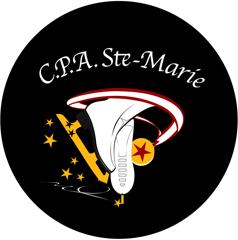 Horaire modifié 27 mars 2022 au 3 avril 2022Lundi 28 mars 2022 Desjardins: 16h00 à 16h50 Style libre Groupe 2 et 316h50 à 17h40 Style libre Groupe 1 et 217h40 à 17h50 Réfection de glace17h50 à 18h40 Chorégraphie de Monitrices18h40 à 19h35 Style libre Groupe 3Mercredi 30 mars 2022 Desjardins : 16h00 à 16h50 Style libre Tous 	Jeudi 31 mars 2022 Poulin : 16h00 à 16h50 Style libre Tous 	Vendredi 1er avril 2022Pas de patin (Tournois)Samedi 2 avril 2022 Poulin*6h00 à 7h20 Style libre tous*Veuillez noter que lorsque nos heures de glace débutent à 6h, l’opérateur de l’aréna sera en fonction à partir de 5h45, donc la porte d’entrée ouvrira dans les minutes suivants son début de quart de travail.Dimanche 3 avril 2022 Centre Récréatif Pratique en salle15h00 à 16h00 Monitrices16H00 à 17H00 Groupe B